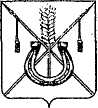 АДМИНИСТРАЦИЯ КОРЕНОВСКОГО ГОРОДСКОГО ПОСЕЛЕНИЯКОРЕНОВСКОГО РАЙОНАПОСТАНОВЛЕНИЕот 04.04.2024  		                                                  			  № 446г. КореновскО предоставлении Рядинской Валерии Сергеевне разрешения на отклонение от предельных параметров разрешенногостроительства, реконструкции объектов капитальногостроительства, расположенного по адресу: Российская Федерация, Краснодарский край, Кореновский район, город Кореновск,улица Карла МарксаВ соответствии со статьей 85 Земельного кодекса Российской Федерации и статьей 40 Градостроительного кодекса Российской Федерации,                              с решением Совета Кореновского городского поселения Кореновского района от 28 апреля 2021 года № 180 «Об утверждении Положения о порядке организации и проведения публичных слушаний, общественных обсуждений в Кореновском городском поселении Кореновского района» (с изменениями                 от 25 августа 2021 года № 216, от 26 октября 2022 года № 340), Уставом Кореновского городского поселения Кореновского района, на основании заключения о результатах публичных слушаний от 27 марта 2024 года № 6, администрация Кореновского городского поселения Кореновского района                     п о с т а н о в л я е т:1. Предоставить Рядинской Валерии Сергеевне разрешение на отклонение от предельных параметров разрешенного строительства, реконструкции объектов капитального строительства: минимальный отступ зданий, строений, сооружений размером 1,0 метр от юго-западной границы земельного участка и минимальный отступ зданий, строений, сооружений размером 1,6 метр от юго-восточной границы земельного участка при строительстве одноэтажного индивидуального жилого дома на земельном участке площадью                              300 квадратных метров с кадастровым номером 23:12:0601027:979 по улице Карла Маркса в городе Кореновске.2. Отделу архитектуры и градостроительства администрации Кореновского городского поселения Кореновского района (Березовская) направить настоящее постановление в управление архитектуры и градостроительства администрации муниципального образования Кореновский район для внесения сведений в государственную информационную систему обеспечения градостроительной деятельности муниципального образования Кореновский район.3. Общему отделу администрации Кореновского городского поселения Кореновского района (Козыренко) официально опубликовать настоящее постановление и обеспечить его размещение на официальном сайте администрации Кореновского городского поселения Кореновского района в информационно- телекоммуникационной сети «Интернет».4. Рядинской Валерии Сергеевне до начала строительства направить в орган местного самоуправления Кореновского городского поселения Кореновского района уведомление о планируемых строительстве или реконструкции объекта индивидуального жилищного строительства, содержащее сведения о планируемых параметрах и отступах от границ земельного участка объекта индивидуального жилищного строительства.5. Контроль за выполнением настоящего постановления возложить                  на заместителя главы Кореновского городского поселения Кореновского района С.Г. Чепурного.6. Постановление вступает в силу после его официального опубликования.ГлаваКореновского городского поселенияКореновского района                                                                           М.О. Шутылев